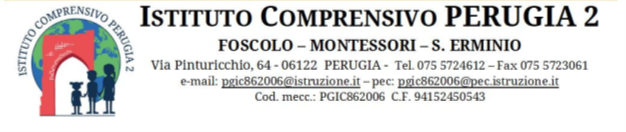 Piano Didattico PersonalizzatoBES NORMATIVA DI RIFERIMENTODPR 275/99 “Regolamento recante norme in materia di autonomia delle Istituzioni Scolastiche”Nota MIUR 4099/A4 del 5.10.04 “Iniziative relative alla dislessia”Nota MIUR 26/A4 del 5.01.05 “Iniziative relative alla dislessia”Nota MPI 4674 del 10 maggio 2007 “disturbi specifici di apprendimento – Indicazioni operative”Nota MIUR 5744 del 28.05.2009 “Esami di stato per gli studenti affetti da DSA”Art. 10 dpr 122 giugno 2009Legge n. 170 del 08.10.2010 “Nuove norme in materia di DSA in ambito scolastico”DM 12.07.2011 “Linee guida per il diritto allo studio degli alunni e degli studenti con DSA”ANNO SCOLASTICO: ……………..ALUNNO/A: CLASSE: DOCENTE COORDINATORE DELLA CLASSE: TEAM DOCENTI:  Dati anagrafici  Individuazione della situazione di Bisogno Educativo Speciale:  Eventuali altre informazioni2.1 Sintesi della valutazione specialistica 2.2 Sintesi dell’osservazione in classe3.1 PIANO DEGLI INTERVENTI PERSONALIZZATILa scuola calibra l’offerta didattica, le modalità relazionali, sulla specificità ed unicità a livello personale dei bisogni educativi che caratterizzano ciascun alunno, considerando le differenze individuali, soprattutto sotto il profilo qualitativo; lo scopo è quello di favorire così nell’alunno/a, una sempre crescente autonomia e fiducia nelle proprie capacità. Strategie e metodologie didattiche (sono esempi …si devono individuare quelle adeguate al bisogno dell’alunno/a)Svolgere il lavoro personalizzato.Favorire la conoscenza del proprio stile di apprendimento.Creare un clima positivo all’interno della classe dove è inserito l’alunno;Incentivare la didattica di piccolo gruppo e il tutoraggio tra pari;Promuovere attività fonologiche, attività sull’ascolto, sul ritmo.Allenare quotidianamente, attraverso esercizi e giochi mirati (esempio: gioco combinatorio, “spezzatino di parole”, cruciverba, …) all’analisi della parola allo scopo di acquisire sia la consapevolezza fonologica, sia la capacità autonoma di auto-dettarsi.Fornire al bambino un supporto strutturato affinché possa procedere in maniera più autonoma e corretta possibile nelle attività di scrittura (mappe utili alla produzione di varie tipologie testuali).Utilizzo di cartelli murali per sostenere le regole grammaticali e ortografiche.Stimolare il bambino alla revisione del testo per trovare autonomamente l’errore nella riga indicata dalla docente.Promuovere il piacere della lettura.Privilegiare i contenuti cognitivi rispetto all’esercitazione.Continuare a promuovere processi metacognitivi per sollecitare nell’alunno la consapevolezza, l’autocontrollo e l’autovalutazione dei propri progressi.Stimolare la creazione di immagini mentali per ricordare meglio le informazioni.VERIFICA Saranno effettuate verifiche dei progressi in itinere più attente alle conoscenze e alle competenze di analisi, sintesi e collegamento, piuttosto che alla correttezza formale; sarà verificata e valutata positivamente la sua capacità di autocorrezione.VALUTAZIONE Le prestazioni didattiche risultano:migliorateinvariatepeggiorateIl Team di docenti ritiene che le “attività  personalizzate”, adottate nel PdP siano state funzionali per il RAGGIUNGIMENTO DEGLI OBIETTIVI DIDATTICI?SÌNOOSSERVAZIONI: _____________________________________________________________________________________________________________________________________________________________________________________________________________________________________________________________________    PATTO CON LA FAMIGLIASi concorda:di evitare di sostituirsi al bambino e fornire solo gli aiuti che servono a renderlo sempre più autonomo;di incentivare verbalmente il bambino a trovare una soluzione per risolvere e superare autonomamente eventuali difficoltà;di controllare lo svolgimento quotidiano dei compiti;di informarsi circa l’andamento didattico - disciplinare del proprio figlio (anche tramite la visione quotidiana del diario, dei quaderni, del registro elettronico...);di gratificare il bambino per incentivare la sua personale autostima.Il Presente Piano Didattico Personalizzato è stato concordato e redatto in data: IL TEAM DI DOCENTII genitori   Perugia, __________                              nome padre   __________________________                                       nome madre   __________________________Il Dirigente scolastico 	           Luca Arcese      __________________________	               Nome e cognomeData e luogo di nascitaNazionalitàResidenzaLingua d’origineScolarizzazione pregressaBisogno individuatoData delibera PdPCodice ICD-10 Data ultima valutazioneCentro Pubblico Specialista che l’ha rilasciata Composizione nucleo familiareFigure di riferimento Aiuti utilizzati nello studio a casaDIMENSIONE DELLA RELAZIONE, DELL'INTERAZIONEE DELLA SOCIALIZZAZIONEDIMENSIONE DELLA COMUNICAZIONEE DEL LINGUAGGIODIMENSIONE DELL'AUTONOMIA E DELL'ORIENTAMENTODIMENSIONE COGNITIVA, NEUROPSICOLOGICA E DELL'APPRENDIMENTODIMENSIONE DELLA CORPOREITÀObiettivoArea linguistico - espressivaArea affettivo - relazionaleNome e CognomeDisciplinaFirma